, 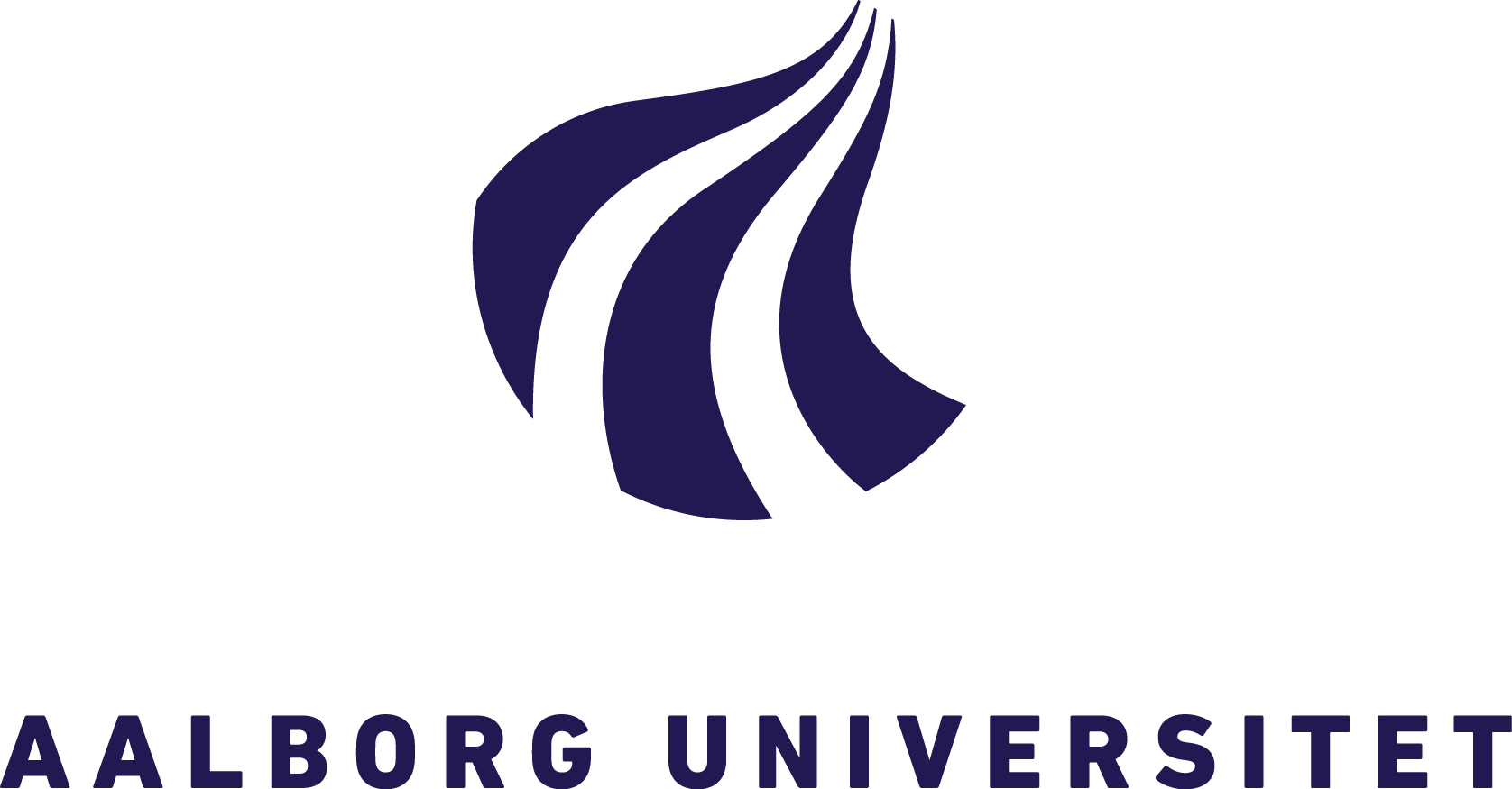 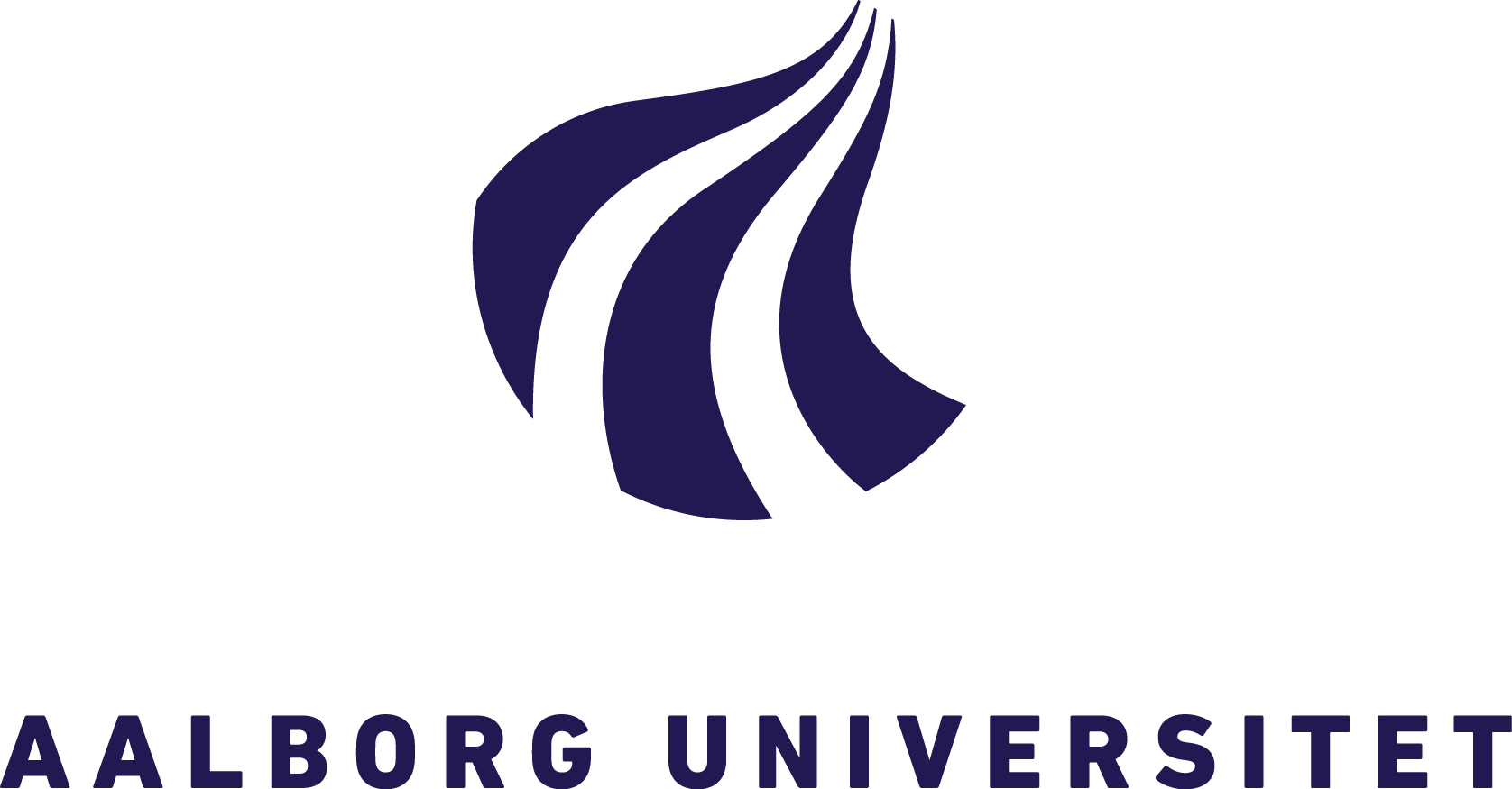 Godkendelse af dagsorden (5)Meddelelser fra studienævnsformanden (5) Nyt fra skolen og sekretariatet (5)Oplæg omkring den økonomiske ramme og forholdet mellem VIP og D-VIP pkt. fra sidste SN møde. Herunder besparelser på fakultetet og implementeringen heraf på psykologi: Timenormer pr. 19.11.14 (bilag 1) (15)Redigeret specialevejledning vedtaget fra høring, punkt til efterretning (5)Synopsiseksamen (bilag 2) (5)Godkendelse af semesterplaner, eftersendes (20)Frafaldssamtaler (5)Referat fra semesterevaluering (bilag 3) (10)Studienævnsrapporten og Statusrapporten (bilag 4 og 5) (10)Kvalitetssikring v/ Hanne Dauer Keller (10)Dispensationer og merit (bilag (6a og 6b) – er godkendt, nyt bilag (6c) (elitesport)) Studienævnet drøfter og fremlægger nuværende praksis (Andrea) (10)Planer for integration af en fremmedsproget kollega på Center for Klinisk Evolutionær Socialpsykologi (tidligere Stressklinikken) v/ Bendt (bilag 7a og 7b) (10)Ekstern praktik - forår 2015, programmer og problemstillinger. (bilag 8) fra studerende på Neuroprogrammet.(20) Kurser med fremmøde/obligatorisk (2 timer/4 timer) (5)Strategi og Vision – (bilag 9) pkt. fra sidste SN møde (5)Evt.Gæsteforelæsere/emne fra Carolin Demuth (bilag 10) (5)Godkendelse af dagsorden (5).Hanne Dauer Keller ønskede punkt 11 Kvalitetssikring flyttet til et tidligere tidspunkt. Punktet Kvalitetssikring pkt. 11, byttes med pkt. 5.Mariann B. Sørensen meddelte, at hun måtte gå kl. 11.45 Dagsorden blev herefter godkendt.Meddelelser fra studienævnsformanden (5) Der er gode og dårlige nyheder. Den gode er det yderst positive møde akkrediteringsudvalget.Den dårlige nyhed er, at HUM Inf. har modtaget en akkrediteringsrapport, hvor BA ikke er godkendt og KA er betinget godkendt. Hele Universitetet, fakultetet, Instituttet og dermed også psykologi er under pres pga. hhv. dimensioneringen og nu akkrediteringen.Nyt fra skolen og sekretariatet (5)Da Elsebeth skal i gang med skemaplanlægningen vil hun gerne vide om der ligger besparelser der påvirker skemaplanlægningen i den forbindelse. Semesterplanerne bliver betinget godkendt og kun hvis besparelserne bliver implementeret. Annette orienterede om, at der arbejdes på højtryk med udarbejdelse af eksamensplanerne og meddelte, at de offentliggøres den 15. december for de studerende, hvilket allerede er meddelt på Moodle.Oplæg omkring den økonomiske ramme og forholdet mellem VIP og D-VIP pkt. fra sidste SN møde. Herunder besparelser på fakultetet og implementeringen heraf på psykologi: Timenormer pr. 19.11.14 (bilag 1) (15)Psykologi får fortsat det samme taxameter udmeldt fra ministeriet. Studienævnenes timebevilling er udmeldt fra Fakultetet på baggrund af indmeldt STÅ – prognose og faktisk STÅ. SNF orienterede om at tidligere udløste én STÅ = 60 LT, her og nu er den faldet til 50 for foråret 2015 og falder yderligere fra efteråret 2015 til 45 LT. Essensen er, at der bliver færre timer på Psykologi. Der skal spares i alt knap 5000 LT i 2015. Udover at noget af besparelserne allerede er indhentet i ændringen af timenormerne (af 19.11.14) mangler der fortsat en besparelse på 1000 LT for Psykologi. Derfor fremlægges mundtligt forslag med timenormer af 27.11.2014 på mødet. Skoleleder Hanne Dauer Keller og SNF har afholdt et møde i begyndelsen af november da situationens alvor krystalliserede sig for SNF og de har sammen kigget på timenormer. Hanne mener ikke, at Psykologi har skåret nok sidste år og derfor skal der ske en mere drastisk nedskæring nu.Omkring EVU er udgifterne større end indtægten og der skal arbejdes f.eks. med en evt. øget deltagerbetaling, hvis indtægterne ikke øges bliver det på sigt en problematisk ”underskudsforretning”. Ud fra indhentede ideer og drøftelser på møder foreslår SNF herefter at alle seminarerne ophører for forår 2015 og for efterår 2015 for at kunne indhente de manglende timer. Det blev i den forbindelse nævnt at der arbejdes fra centralt hold med, at VIP timerne skal koordineres på tværs i organisationen! SNF opfordrede studienævnet til at fremkomme med andre idéer og forslag til besparelser, hvis ikke vi skal skære de nævnte steder.SN næstformanden ville gerne kende betydningen af forslaget med seminarholdene og høre om det er meningen at de fjernes helt, eller reduceres.Vi har allerede tidligere med de fremlagte timenormer beskåret og reduceret på KA. Det er derfor udelukkende på BA niveau den sidste besparelse bør ske og forslaget er altså at det sker i forbindelse/tilknytning med seminarholdene til projekterne.Med timenormerne af 19.11.14 blev der reduceret på professionsprogrammer som gik til 120 LT pr. semester + 4 LT pr. studerende + 23 LT pr. studerende til praktik m.v. Denne besparelse fastholdes og der reduceres ikke yderligere på professionsprogrammer. Tildelingen til f.eks. 8. semester svarer nogenlunde (kun en mindre tilretning) til det forbrug som forinden var skitseret af flere programmer, som f.eks. Culture, KAiO, PPSA m.fl.Der var flere drøftelser og diskussioner af hhv. fordele og ulemper omkring manglende seminarhold, evt. forandringer af gennemførelsen af seminarhold og en drøftelse i forhold til planlægningen af disse. Det blev i den forbindelse nævnt at seminarholdende på 1. semester fungerer rigtig godt og som en slags socialiseringsproces.Konklusionen blev herefter at SN opfordrer til at vejledere med flere grupper udbyder seminar, dvs. at der fortsat kan være seminarhold i forbindelse med vejledningen på 2, 4 og 6. semester på Bachelorstudiet, men at seminarhold fremover ikke honoreres (særskilt): Som vejleder disponerer man over den tildelte pulje til vejledning (10 LT pr. studerende) og kan pulje grupper og planlægge seminarforløb, hvor det giver faglig mening.Det blev besluttet, at Bendt T Pedersen bedes udarbejde et kommissorium for en arbejdsgruppe, som vil se på, hvordan timerne på lang sigt tildeles de forskellige moduler og aktiviteter på uddannelserne.SNF nævnte, at det var vigtigt, rigtigt og godt at SN havde ageret ansvarligt idet SN skal planlægge indenfor et budget som baserer sig på de fra Fakultetet udstukne rammer og når der er et timeloft skal vi have udgifter (som blandt andet er udmøntet gennem timenormer) der svarer til ”indtægtssiden”. SNF konkludere at vi med vedtagelsen af timenormer har indhentet besparelserne (gennem timenormerne af 27.november_v2.) – efterfølgende skal der drøftes og kigges på omfanget af (evt.) yderligere besparelser til efteråret 2015. SN besluttede: SN godkendte Timenormer per 27.11.2015Der afholdes ingen gæsteforelæsninger i F15Der udløses ikke særskilt honorar for vejledningsseminarer. Vejledningsseminarer skal afholdes indenfor de antal timer som er tildelt ift. projektvejledning (10 LT per studerende)Bendt Torpegaard bedes udarbejde et kommissorium for en arbejdsgruppe, som vil se på, hvordan timerne på lang sigt tildeles de forskellige moduler og aktiviteter på uddannelserne.5.  Kvalitetssikring v/ Hanne Dauer Keller (10)Hanne orienterede om at der er stor fokus på kvalitetssikringssystemet forud for institutionsakkrediteringen i 2015.Der er overordnede 5 centrale elementer, som akkrediteringsinstitutionen ifølge ledelsessekretariatet har særligt fokus på:Selvevalueringen (Der har været et pilotprojekt på HUM, så vi står ikke først for) Starter op i 2015. StudienævnsrapporterSemesterbeskrivelserProcedurer for vejledning af frafaldstruedeProcedurer for evaluering af undervisning, semestre og uddannelserDet handler om at dokumentere og beskrive det vi gør og det er vigtigt, at vi gør det vi beskriver i procedurerne.Det er bl.a. et af de punkter som Humanistisk Informatik faldt på i akkrediteringen, de manglende procedurer. Lis sender sammen med referatet dokumentet ”Implementeringen af AAU’s kvalitetssikringssystem forud for Institutionsakkrediteringen 2015” med som bilag.Det blev besluttet at SEF skolens kvalitetsprocedure rapport vil komme med som et punkt på dagsorden til næste SN møde. Synopsis eksamen (bilag 2) (5)Notat vedr. synopsis eksamen på psykologi blev gennemgået og drøftet: det er formuleret som følge af indførelsen af den nye eksamensform på Universitetet omkring eksamen i grupper, dvs. genindførelsen af gruppeeksamen. Mere generelt i denne forbindelse blev det nævnt, at eksamensformerne også bør diskuteres i forhold til den nye BASO. Forslaget blev vedtaget og er gældende for alle fagmoduler på BA og KA, hvor der er synopsis-eksamen fra 1.1.2015. Godkendelse af semesterplaner, eftersendes (20)Elsebeth påpegede, at der igen er planlagt undervisning i ”skæve” slots på flere semestre.Dette på trods af, at der på SN-mødet i februar blev henstillet til - fra både studienævnsformand og skoleleder – at der planlægges i 2 og 4 timers slots.Semesterplanerne for forår 2015 blev gennemgået semestervis.2 semester:I forhold til de vedtagne besparelser skal seminargangene rettes til. Elsebeth sender semesterplanen ud til Ankerlæreren og beder vedkommende om give en tilbagemelding på om der skal afholdes seminargange eller ej. SNF vil via mail orientere Ankerlæren om besparelserne og bede dem tilrette semesterplanen.4 semester:I forhold til de vedtagne besparelser skal seminargangene rettes til. Elsebeth sender semesterplanen ud til Ankerlæreren og beder vedkommende om give en tilbagemelding på om der skal afholdes seminargange eller ej. SNF vil via mail orientere Ankerlæren om besparelserne og bede dem tilrette semesterplanen.1) Studienævnet kan ikke godkende semesterplanen i den fremsendte form omkring ”Kvantitativ forskningsmetodologi” – submodulet i Statistik. Med udgangspunkt i drøftelser på dagens møde, blandt andet evaluering af hidtidige forløb samt studieordningens bestemmelser, hvori det blandt andet præciseres at målet med § 17 modulet: ”Videregående kognitions-, udviklings- og biologisk psykologi med kvantitativ forskningsmetodologi” er citat: Mål Når modulet er afsluttet, skal den studerende kunne demonstrere: Uddybet viden om, forståelse af samt refleksion over •	udvalgte videnskabelige teoridannelser og forskningsresultater inden for kognitions- og udviklingspsykologi samt biologisk psykologi, •	kvantitativ forskningsmetodologi, og •	psykologisk relevant statistikStudienævnet har d.d. ikke godkendt semesterplanen i forhold til indholdet i forslaget undermodulet i statistik. Studienævnet har besluttet at der ikke kan udbydes et undermodul i statistik med det skitserede indholdet på baggrund af drøftelser på dagens møde i Studienævnet, og på baggrund af blandt andet evaluering af hidtidige forløb samt studieordningens bestemmelser. Jørn Ry har allerede i en tidligere korrespondance med studieledelsen fremlagt et forslag som lægger vægt på den deskriptive statistik og nedenstående, Studienævnet ser gerne at dette forslag finpudses og herefter genfremsendes tilrettet i forhold til nedenstående. Dvs. kort sagt de kursusansvarlige Jørn Ry Hansen og Thomas Alrik bedes derfor fremsende et kursus som generelt er mere introducerende og gennemgående øvelsesbaseret. Konkret ønskes fremsendt et forslag til kursus hvor mindst en tredjedel og helst halvdelen af kurset har fokus på den deskriptive statistik. Alle oplæg / forelæsninger lægger op til øvelser i statistik i to timers blokke. Kurset skal generelt bringes i overensstemmelse med den ændrede semesterplan / kursusbeskrivelse, se vedlagt. Studienævnet godkendte ovennævnte og anmodede om at studieledelsen skrev til de kursusansvarlige. De kursusansvarlige Jørn Ry Hansen og Thomas Alrik bedes derfor fremsende et kursus asap som generelt er a) mere introducerende og gennemgående øvelsesbaseret, som b) rummer mindst en tredjedel og helst halvdelen af kurset med fokus på den deskriptive statistik, hvor c) alle oplæg / forelæsninger lægger op til øvelser i statistik i to timers blokke (subsidiært 4 timers blokke), og at d) kurset starter i marts og april.2) Studienævnet kan ikke godkende semesterplanen i den fremsendte form omkring ”Videregående kognitions-, udviklings- og biologisk psykologi med kvantitativ forskningsmetodologi”Med udgangspunkt i studieordningen hvori det blandt andet præciseres at målet med § 17 modulet: ”Videregående kognitions-, udviklings- og biologisk psykologi med kvantitativ forskningsmetodologi” er citat: Mål Når modulet er afsluttet, skal den studerende kunne demonstrere: Uddybet viden om, forståelse af samt refleksion over udvalgte videnskabelige teoridannelser og forskningsresultater inden for kognitions- og udviklingspsykologi samt biologisk psykologi, kvantitativ forskningsmetodologi, og psykologisk relevant statistik. og at ’prøven skal demonstrere, at modulets mål er indfriede, idet teoretiske og forskningsmetodologiske præstationer vægtes ligeligt’ har studienævnet d.d. besluttet at der sker ændringer i indholdsbeskrivelsen i semesterplanen for 4. semester ændres følgende passus underOversigt over semestrets moduler og prøverProjektmoduletFraCa. halvdelen af tiden, der er afsat til den mundtlige prøve, berører projektet, og i den anden halvdel fokuseres der på den studerendes viden i kvantitativ forskningsmetodologi og statistik.Her forventes det, at den studerende kan redegøre for styrker og svagheder i det i projektet valgte design, samt brugen af den statistiske analyse, der er anvendt. Den studerende skal være i stand til at argumentere for valg af de inferentielle tests i forhold til andre inferentielle tests, samt vide hvordan man skal fortolke dem. Endvidere forventes det, at den studerende kan redegøre for grundlæggende statistiske og metodologiske principper (f. eks. princippet om hypotesetestning). Teoretiske og metodologiske præstationer af den studerende vægtes ligeligt.TilDen studerende skal være i stand til at argumentere for valget af teori, metode og psykologisk relevant statistik. Teoretiske og metodologiske præstationer af den studerende vægtes ligeligt.I semesterplanen for 4. semester ændres følgende passus underUnder prøveformCa. halvdelen af tiden, der er afsat til den mundtlige prøve, berører projektet, og i den anden halvdel fokuseres der på den studerendes viden i kvantitativ forskningsmetodologi og statistik. Her forventes det, at den studerende kan redegøre for styrker og svagheder i det i projektet valgte design, samt brugen af den statistiske analyse, der er anvendt. Den studerende skal være i stand til at argumentere for valg af de inferentielle tests i forhold til andre inferentielle tests, samt vide hvordan man skal fortolke dem. Endvidere forventes det, at den studerende kan redegøre forgrundlæggende statistiske og metodologiske principper (f. eks. princippet om hypotesetestning).Teoretiske og metodologiske præstationer af den studerende vægtes ligeligt.TilDen studerende skal være i stand til at argumentere for valget af teori, metode og psykologisk relevant statistik. Teoretiske og metodologiske præstationer af den studerende vægtes ligeligt.3) Studiet skal sikre, at de studerende har valgfrihed og medindflydelse på projektemne, tema, design osv. samt at der er betydelig fleksibilitet fra vejlederne. Vejledernes tema og stil skal tydeliggøres. Da det i navngivne tilfælde ikke var sket vil denne uhensigtsmæssige vejlederadfærd blive indberettet til Institut/VG/Skoleledelse med henblik på forbedring fremadrettet.I forhold til vejledningsforløb ønsker studienævnet at fastholde følgende pointer fra semesterplanen: "Den bedste viden kommer ofte ved at prøve noget selv, og projektmodulet tager udgangspunkt i at de studerende i grupper designer og udfører en kvantitativ undersøgelse med udgangspunkt i den tildelte/valgte vejleders fagområde og i tæt samarbejde med denne.” (Semesterplan, s. 2). Endvidere at det ”…forventes at man er forberedt til vejledning og er aktiv og selvstændig i udførelsen og udarbejdelsen af projektet.(” Semesterplan, s. 3) samt at det ”…er projektgruppen, der styrer forløbet. Vejlederen styrer ingenting, men skal betragtes som en konsulent i forhold til gruppearbejdet.” Studiehåndbogen, s. 216 semester:I forhold til de vedtagne besparelser skal seminargangene rettes til. Elsebeth sender semesterplanen ud til Ankerlæreren og beder vedkommende om give en tilbagemelding på om der skal afholdes seminargange eller ej. SNF vil via mail orientere Ankerlæren om besparelserne og bede dem tilrette semesterplanen.Vlad Petre Glaveanu og Carolin Demuth skal vedlægge/tilføje en beskrivelse af Valgfaget – det vil Elsebeth skrive til dem.8 semester:I forhold til de vedtagne besparelser sender Elsebeth semesterplanen ud til Ankerlæreren og beder vedkommende om at give en tilbagemelding, såfremt der er ændringer. På side 2 skal følgende formulering være den gældende under punktet: Psykologisk praktik ”er organiseret forskelligt på de forskellige professions-programmer. Fælles er dog studieordningens bestemmelser, der siger, at den studerende skal have egne opgaver med direkte klientkontakt. Den studerende skal varetage psykologfaglige opgaver som, f.eks. undersøgelse og intervention, samt modtage faglig tilbagemelding på dette fra praktikvejlederen samt psykologfaglig supervision”.På side 2 skal følgende område indsættes, da det mangler: Forudsætninger og med følgende formulering:”Det er en betingelse for at påbegynde praktikforløbet på kandidatuddannelsens 8. semester og gå til eksamen, at samtlige prøver på 7. semester er bestået”På side 3 skal følgende formulering være gældende under afsnittet begyndende med:”Universitetsklinikken, KAiO, DCD, Neuropsykologi og Cultural Psychology organiserer typisk praktikken som såkaldt intern praktik og modtager af den grund ekstra økonomiske bevillinger fra Studienævnet. Praktikken kan strækkes ud over flere semestre og indarbejdes i den øvrige undervisning. Den konkrete udformning af de interne praktikforløb beskrives under programmerne længere nede” Alle ovennævnte semesterplaner er godkendt under forudsætning af at de økonomiske rammer - som nu udstukket af Studienævnet – overholdes – og tilrettes med ovennævnte tilføjelser.Frafaldssamtaler (5)Andrea orienterede om, at hun har trukket en rapport fra QlikView efter eksamen. Den rapport er markeret med røde, gule og grønne farver.15 studerende har fået tilbudt en samtale og ud af disse har 6 takket ja. 4 frafaldssamtaler er afholdt, og 2 mangler og de forventes afholdt inden for ca. en uges tid. De resterende har der ikke været nogen reaktioner fra.Til slut arkiveres de i det elektroniske journaliseringssystem Captia og afsluttes.SNF spurgte om der kunne ændres i formuleringen af det brev der sendes ud, så det fremgår tydeligt at sagen er afsluttet, hvis ikke der høres fra den studerende indenfor en givet tidsfrist.Andrea nævnte, at der ikke kan ændres i denne procedure, da der skal gøres præcist det der skal ifølge notat om kvalitetssikringsproceduren. Referat fra semesterevaluering (bilag 3) (10)SNF orienterede SN om, at der har været afholdt et særskilt semesterevalueringsmøde, den 29.10.2014, hvor hvert enkelt semester er gennemgået ét for ét og godkendt af dem der deltog på hvert enkelt semester.Konklusionerne fra referatet for hvert semester indsættes nedenfor:2 semesterKonklusion:Der kan undervises i tidsrummet 8.15-18.15 og pga. lokalemangel opfordres vi til at placere undervisning i hele spektret og også sent på dagen.Ændringer og forbedringer: Ole Michael Spaten: Der bliver arbejdet videre med spørgsmålstyperne til modulets prøveform. Underviserne bør naturligvis støtte op omkring prøveformen.Generelt tilstræbes det at placere eksamen så tæt på afslutning af et kursus som muligt.4 semesterKonklusion:Ændringer og forbedringer: På sigt skal psykiatri placeres på et andet semester – dette skal indtænkes i den nye BA-ordning. Kunne evt. komprimeres i én uge.Studiet skal sikre, at de studerende har valgfrihed og medindflydelse på projektemne, tema, design m.v. og der bør være betydelig fleksibilitet fra vejlederne. Vejledernes tema og stil skal tydeliggøres. Da det i navngivne tilfælde ikke var sket vil denne uhensigtsmæssige vejlederadfærd blive indberettet til Institut/VG/Skoleledelse med henblik på forbedring fremadrettet.Statistik: Studiet og kursusopbygningen skal sikre, at der fremover lægges mere vægt på den grundlæggende deskriptive statistik – også med øvelser og opgaver lige fra starten.6 semesterKonklusion:Det blev oplyst, at censorer ikke må være kendt af de studerende inden aflevering.Intro til bachelorprojekt med præsentation af vejledere (bachelorkatalog) fungerede godt og dette videregives til kommende ankerlærer.Ændringer og forbedringer: Der vil blive arbejdet på at få et afsnit om plagiat lagt ind i studiehåndbogen.Der er fokus på at lave forelæsninger, som er mere relevante for bachelorprojektet. Forelæsningsrækken kan beskæres eller tilrettes.I forbindelse med de nu fremrykkede frister for tilmelding til undervisning vil antal tilmeldte til valgfag være kendt i god tid og underviser har derfor mulighed for at tilrette sin undervisning.Studienævnet sender en opfordring til professionsprogrammerne om at opdatere deres hjemmeside.Introdag implementeres i semesterplan og vigtige datoer.Studienævnsformanden og næstformanden deltager fremover i fordelingen af pladser på programmerne og i udmeldingen.Det blev indskærpet fra sekretariatets side at man ikke kan påvirke sin eksamensdato.8 semesterKonklusion:Ændringer og forbedringer: Kritikken af praktikplanlægningen har medført at praktikmødet er lagt 2 måneder tidligere i semestret og information omkring interview er allerede givet her.Der vil være stor fokus på praktikpladsfordelingen i forbindelse med den kommende praktik.10 semesterKonklusion:En række ændringer og forbedringer kan fremhæves: Informationsniveauet hæves og tilmeldingen til specialer finder sted betydeligt tidligere og med mere tid til at vælge.Intromødet er allerede afholdt i år – langt tidligere end sidste år.Der bliver indført et møde ved opstart af speciale (3. februar) og der bliver oprettet workshop-seminarer i løbet af semestret.Kandidatspecialereglerne fastlægger perioden – dette kan der ikke ændres på.Vejlederkatalog er erstattet af VBN-præsentationen. Sekretariatet har opfordret alle VIP’er til at opdatere deres profil.Studiet er opmærksomt på sammenhængen mellem kurserne, progression, perspektivering bør kommunikeres ned i uddannelsenStudienævnsrapporten og Statusrapporten (bilag 4 og 5) (10)Andrea gennemgik Studienævnsrapporten og Statusrapporten.Studienævnsrapporten ser fint ud, dog er der ét opmærksomhedspunkt omkring effektiviteten på KA (SN-rapport side 8): Effektiviteten har været faldende og for år 13/14 ligger den på 0,78, og dermed under fakultetets gennemsnit, som er 0,82.  Nedgangen i effektiviteten kan skyldes flere mulige årsager, bl.a. at de studerende vælger ikke at aflevere deres speciale rettidigt, og dermed får 3 måneder ekstra. Dette fører til, at en del STÅ først genereres efter optællingsfristen (1. september).  En del studerende føler sig presset, da de skal skrive deres Speciale på 4 måneder, hvor de studerende tidligere havde 6 måneder.Det drøftedes, hvordan effektivitet kunne øges. Det besluttedes, at der fortsat skal arbejdes for en tidlig tildeling af specialevejledere og at der skal udbydes skriveseminarer til specialestuderende.SN forventer således med disse tiltag at der er rettet op på problemstillingen. Studienævnet er tilfreds med resultaterne i studienævnsrapporten og ser ikke handlingsbehov ud over tiltag til at øge effektivitet.  Redigeret specialevejledning vedtaget fra høring, punkt til efterretning (5)Vedtaget efter fremsendelse til høring i SN kredsen og den ønskede rettelse er taget til efterretning og er allerede tilføjet og Specialevejledningen ligger nu på Moodle.Dispensationer og merit (bilag (6a og 6b) – er godkendt, nyt bilag (6c) (elitesport)) Studienævnet drøfter og fremlægger nuværende praksis (Andrea) (10)Bilag 6a og 6b er godkendt efter at bilagene har været sendt til høring i SN Kredsen.Andrea orienterede om status for dispensationer. I perioden fra september til november 2014  er der givet 17 dispensationer efter Psykologis praksis:4 dispensationer til forlænget tid til ugeeksamener og stedeksamener pga. ordblindhed2 dispensationer til at skrive på engelsk pga. af fysiske funktionsnedsættelser som kompenseres ved at bruge engelske talegenkendelsesprogrammer.2 dispensationer til forlænget tid til ugeeksamener pga. nedsat respektive manglende syn4 dispensationer til forlænget tid til ugeeksamener pga. sygdom med kronisk smerte1 dispensation til forlænget tid til ugeeksamener og stedeksamener pga. ADD1 dispensation til 4. eksamensforsøg grundet psykisk sygdom1 dispensation for at komme til reeksamen pga. elitesport2 tilladelser til at skrive opgaver på engelsk, fordi vedkommende har ikke dansk modersmålDer har ikke været afslag.Andrea orienterede om, at der var indkommet en ny type dispensationsansøgning: To ansøgninger om at deltage i reeksamen grundet dødsfald af den studerendes far. SN næstformanden spurgte om der er indhentet en dødsattest. Den er indhentet. Studienævnet besluttede, at give dispensation til, at de studerende kan komme til reeksamen.SN næstformanden ønsker at de afslag der gives bliver gennemgået grundigere for alle medlemmer af nævnet på studienævnsmøderne.Det blev nævnt, at der har været et par eksempler på at nogle studerende oplevede, at der var en længere ventetid på nogle afgørelser. Andrea nævnte i den forbindelse, at der skal skelnes mellem en forespørgsel og en konkret ansøgning, da det gør en forskel i sagsbehandlingen og måske derfor kan give en oplevelse af længere ventetid. SN besluttede, at afslag gives en grundigere diskussion på SN møderne og ellers følges den allerede vedtagne praksis.Andrea mindede om at der skulle tages stilling til bilaget vedrørende dispensation for elitesport således, at den studerende herefter vil kunne påbegynde specialeskrivningen to måneder tidligere.Der blev spurgt om der bliver givet mere vejledning til den studerende i den forbindelse. Det gør der ikke. Studienævnet godkendte, at den elitesportsstuderende kan påbegynde specialet to måneder tidligere, under forudsætning af, at den studerende har bestået alle andre moduler.Planer for integration af en fremmedsproget kollega på Center for Klinisk Evolutionær Socialpsykologi (tidligere Stressklinikken) v/ Bendt (bilag 7a og 7b) (10)Bendt orienterede om, den ønskede stilling er med i Instituttets stillingsplan, dog skal den forinden drøftes i SN.SNF mener ikke SN umiddelbart uden et fyldestgørende og tilstrækkeligt udfoldet dokumentationsgrundlag af behovet for undervisning kan anbefale stillingen. Bendt bedes udarbejde et dokumenteret grundlag og indtil dette foreligger kan SN ikke træffe en beslutning desangående.Ekstern praktik - forår 2015, programmer og problemstillinger. (bilag 8) fra studerende på Neuroprogrammet. (20) Punktet tages med på næste SN møde eller SNF og SN næstformanden svarer de studerende hurtigst muligt. Kurser med fremmøde/obligatorisk (2 timer/4 timer) (5)Punktet tages med på et senere SN møde eller søges løst gennem 75 pct. reglen)Strategi og Vision – (bilag 9) pkt. fra sidste SN møde (5)Punktet tages med på et kommende SN møde eller gennemarbejdes af formandskabet, underudvalget. Evt. Intet til punktet.Gæsteforelæsere/emne fra Carolin Demuth (bilag 10) (5)Punktet udgår på grund af timenormerne. Godkendt 17.12.14 Dagsorden – Studienævnsmøde – erstatningsmøde torsdag 27.11.2014  kl. 09.30-12.00 lokale 1.121 KS3  Referat – Studienævn 27.11.2014NavnTil stedeAfbud fra:ReferentAktion /ansvarligStudienævn:VIP repræsentanter:Ole Michael Spaten (studienævnsformand) – (Ole)xTia Hansen – (Tia) (Ikke meldt afbud)xMariann B. Sørensen – (Mariann) (Gik kl. 11.45)xBendt Torpegaard Pedersen – (Bendt)xSuppleanter:Thomas Szulevicz – (Thomas) xSvend Brinkmann – (Svend)xStudenterrepræsentanter:Jonas Møller Pedersen – (Jonas) næstformandxJesper Grønhøj Corneliussen – (Jesper) xClaudia Gallas – (Claudia) (ikke meldt afbud)xHelle Raj Buchholtz Hansen – (Helle)xStudenter suppleanter:Thomas Schjødt Terkildsen – (Thomas) 2 suppleantxNiclas Kristensen – (Niclas) (ikke meldt afbud)xRasmus Halskov – (Rasmus)xReferent:Lis Kragh (sekretær) – (Lis)xxObservatører:Hanne Dauer Keller (skoleleder) (Hanne) (Gik kl. 10.50)xKathrine Vognsen (skolesekretær) (Kathrine) xAnnette Christensen (sekretær)(Annette)  xElsebeth Bækgaard (sekretær) (Elsebeth) xAndrea Dosenrode (udd. koordinator) (Andrea)x